Studiereis Straatsburg - PROGRAMMA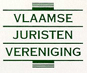 11 tot en met 14 november 2020De Vlaamse Juristenvereniging organiseert al voor negende maal een studiereis voor en met juristen (en hun partners). Dit jaar met eigen vervoer en naar een Europese stad bij uitstek, Straatsburg, de hoofdstad van de Elzas. Straatsburg is met name bekend omdat de zetel van de Raad van Europa en het Europees Hof voor de Rechten van de Mens er zijn gevestigd. Samen met Brussel is het ook de zetel van het Europees Parlement. Het is een universiteitsstad en een centrum van de motor-, voedsel-, textiel- en machinebouwnijverheid. We logeren in het oudste deel van de stad, la Petite France, op de plaats waar de Ill zich om het centrum in tweeën splitst. Bezoeken aan de instellingen zullen allicht niet kunnen plaatsvinden maar uiteenzettingen door eminente sprekers zullen in een vergaderzaal van het hotel gehouden worden. Vrijdag is voorzien voor culturele activiteiten in kleine groep. De reis gebeurt met eigen vervoer.***Voorlopig programma (onder voorbehoud van wijzigingen)Woensdag 11 november 2020We reizen ieder met eigen vervoer en op eigen tempo.15:00  Mogelijkheid tot inchecken in het hotel. U dient u kredietkaart te verstrekken bij aankomst om de betaling van de logies (overnachting en maaltijden in hotel) en de eigen uitgaven te garanderen. 19:00   Avondmaal in het hotel.Donderdag 12 november 20207:00-9:00   Ontbijt in hotel 10:00  Uiteenzetting over de Raad van Europa door de heer Patrick Penninckx, Head of Department –Information Society bij de Raad van Europa te Straatsburg en de heer Günter De Schepper, Opdrachthouder in de het Departement Kanselarij en Buitenlandse zaken van de Vlaamse regering (in het hotel).11:00-12:30   Uiteenzetting door Prof. Dr. Paul Lemmens, Rechter in het Europees Hof voor de Rechten van de Mens te Straatsburg (in het hotel).12:30-14:00    Lunch in het hotel14:00-16:00   Vrije tijd voor stadsbezoek (mogelijks om in groep ‘les Glacières’ - dit was tot 1989 een werkende ‘ijsmakerij -  te bezoeken, onder het hotel, wordt nog nagevraagd)’.16:00-17:00 Uiteenzetting door de heer Rik Daems, Voorzitter van de Parlementaire Assemblée van de Raad van Europa (in het hotel).17:30-18:00   Transfer naar de residentie van de Belgische Ambassadeur (met eigen vervoer)17:00-18:30   Ontvangst door Z.E. de heer Jean-Cédric Janssens de Bisthoven, Ambassadeur en Permanent Vertegenwoordiger voor België bij de Raad van Europa 19:00-21:00   Vrij avondmaal. Suggesties : Maison Kammerzell; de grote culinaire topper in een fantastisch decor (15eeeuw) vlakbij de kathedraal; hun choucroute is fenomenaal (zeker deze met vis).Chez Yvette: zeer typisch elzasser restaurant, knal in het historisch centrum; dit is meer gezellig tafelen.Vrijdag 12 november 20207:00-9:00   Ontbijt in hotel 10:00-12:00   Stadsrondleiding met gids door het historische centrum, Place Kléber, Cathédrale Notre-Dame, het Grande île en de Neustadt, allebei Unesco werelderfgoed.12:00-14:00 Vrije lunch14:00-18:00  Vrije namiddag met mogelijkheid van museumbezoek.Het Musée des Beaux-Arts, Museum van Schone Kunsten, stelt schilderijen ten toon van oude meesters, maar ook van Gustav Klimt.Het Musée d'Alsace toont de volkskunst en ambachten van de Elzas.Het Musée de l'Art moderne et contemporain, Museum van moderne en hedendaagse kunst, met het kenmerkende paardenstandbeeld op het dak, is een van de bekendste Europese musea in zijn soort.18:30-19:00  Samenkomst in hotel en met de wagen naar restaurant 19:30-22:30  Groepsdiner in tweesterrenrestaurant Le Buerehiesel, 4 parc de l’Orangerie, tegenover de gebouwen van de Raad van Europa, https://www.buerehiesel.fr/Zaterdag 13 november 20207:00-9:00   Ontbijt in hotel 10:00  Afreis huiswaarts naar eigen goeddunken.Overnachtingen (drie nachten) : Hôtel Régent Petit France, vijf sterren, 5 rue du Moulins, 67000 Strasbourg, https://www.regent-petite-france.com/decouvrir/Hôtel Régent Petite France & Spa ligt in het centrum van Straatsburg, midden in de wijk La Petite France. Het hotel is gevestigd in een gerenoveerde 17e-eeuwse molen en biedt een eigen restaurant “Le Pont Tourant” en een wellnesscentrum met een sauna, een hamam en massagebehandelingen. De accommodatie heeft WiFi in het gehele gebouw en er is privéparkeergelegenheid beschikbaar op aanvraag (buiten 30€ en binnen 40€ per nacht). Elke kamer biedt uitzicht op de pittoreske wijk La Petite France, op de rivier de Ill of op de traditionele vakwerkhuizen van de Elzas. De kamers zijn voorzien van airconditioning, een eigen badkamer, een satelliet-tv en een minibar. Budget : In tegenstelling tot de vorige studiereizen is er geen vooraf te betalen inschrijvingsprijs. U betaalt alles ter plaatse, behalve voor het diner bij aankomst en het groepsdiner op vrijdagavond, alsook de lunch in het hotel op donderdag waar het VJV de kosten voorschiet en na afloop factureert. Verzekeringen en vrije maaltijden en uitstappen niet inbegrepen.Op basis van de huidige offertes wordt de deelnamekost geraamd op 650 à 750 euro per persoon. Daarin zijn inbegrepen :Overnachting en ontbijt (3 nachten)Diner bij aankomst in hotel op 11/11Huur vergaderzaal + lunch 12/11StadsgidsGroepsdiner in restaurant op 13/11Receptie op de ambassadeInschrijving worden afgesloten op 31 oktober 2020 om 12u. indien u annuleert na 31 oktober 2020 rekent het hotel een annulatievergoeding van 50%, 70% of 100 % die u zal dienen te betalen. Inschrijven kan door verzending van mailbericht met naam deelnemers aan marc.taeymans@telenet.be. We behouden ons recht voor te annuleren bij onvoldoende inschrijvingen.Begeleiding :  Marc Taeymans (+32 470 99 57 29) en Günter De Schepper (+32 499 55 79 32)Organisatie: vzw VJV-Organisatie, KBO 0634.659.320. Deze pakketreis valt niet onder toepassing van de wet van 21 november 2017.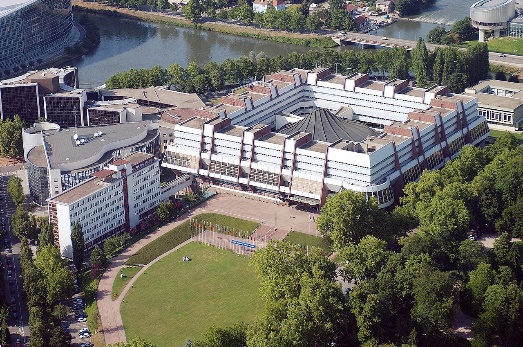 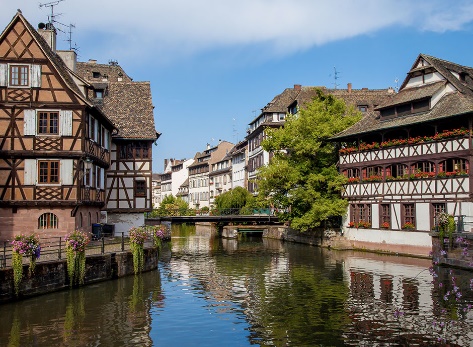 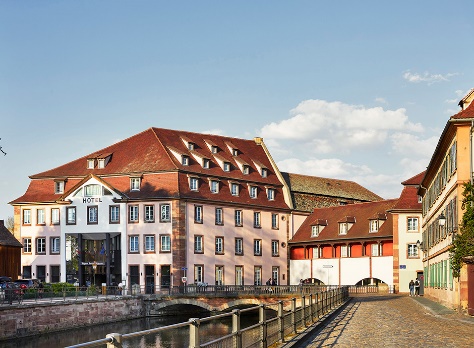 